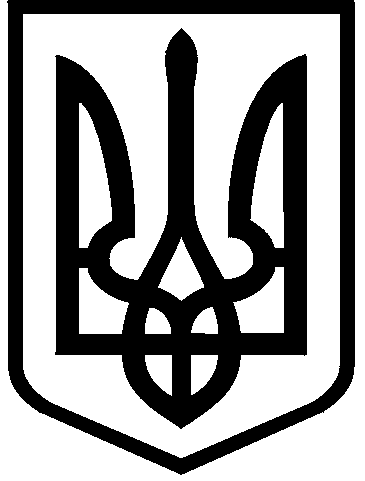 КИЇВСЬКА МІСЬКА РАДАVІІІ СКЛИКАННЯПОСТІЙНА КОМІСІЯ З ПИТАНЬ ОСВІТИ, НАУКИ, СІМ'Ї, МОЛОДІ ТА СПОРТУ01044,  м. Київ, вул. Хрещатик, 36                                                               т./ф. 202-70-58                                                                         ПРОТОКОЛ №17/68 засідання постійної комісії Київської міської радиз питань освіти, науки, сім'ї, молоді та спорту  м. Київ, вул. Хрещатик, 36,10-й поверх (зала 1017)                                                                25.07.2018ПОРЯДОК ДЕННИЙ:1. Про кандидатури на заміщення посад директорів закладів дошкільної освіти  (доп. представник конкурсної комісії, Департамент освіти і науки, управління освіти РДА).2. Про кандидатури на заміщення посад директорів закладів загальної середньої освіти (доп. представник конкурсної комісії, Департамент освіти і науки, управління освіти РДА).3.  Про звіт виконавчого органу Київської міської ради (КМДА) про стан оформлення земельних ділянок під закладами освітим міста Києва (в тому числі, проблемні питання) (доп. Департамент земельних ресурсів, Департамент освіти і науки, управління освіти РДА).4. Про звернення депутата Київської міської ради О.Гончарова щодо капітальних ремонтів спортивних залів у закладах освіти, зокрема СЗШ№111 (доп. Пантелєєв П.О.,КП «Київбудреконструкція», Департамент житлово-комунальної інфраструктури, Департамент освіти і науки, управління освіти Дарницької РДА, Дарницька РДА). СЛУХАЛИ:Старостенко Г.В. - голову комісії щодо прийняття за основу та в цілому порядок  денний із 4 питань засідання постійної комісії Київської міської ради з питань освіти, науки, сім’ї, молоді та спорту від 25.07.2018.ВИРІШИЛИ: Прийняти за основу та в цілому порядок денний із 4 питань засідання постійної комісії Київської міської ради з питань освіти, науки, молоді та спорту від 25.07.2018.ГОЛОСУВАЛИ: за -5, проти - немає, утрималось – немає, не голосували - немає. Рішення прийнято.Розгляд (обговорення) питань порядку денного:Склад комісії:Присутні: Відсутні: Запрошені:6 (шість) депутатів Київської міської ради.5 (п’ять) депутатів Київської міської ради, члени постійної комісії:Старостенко Г.В.– голова комісії, головуючаПаладій С.В. – заступник голови комісіїВасильчук В.В. - член комісіїГончаров О.В. - член комісіїСтрижов Д.С. - член комісіїШульга Н.І. -  секретар комісіїФіданян О.Г. – директор Департаменту освіти і науки виконавчого органу Київської міської ради (КМДА)Біба Л.М. – начальник управління персоналу та правового забезпечення Департаменту освіти і науки виконавчого органу Київської міської ради (КМДА)Мосійчук Ю.А. – заступник директора Департаменту земельних ресурсів виконавчого органу Київської міської ради (КМДА)Вахнюк Н.М. – начальник управління освіти Оболонської РДАСолецький Д.П. – інженер управління освіти Оболонської РДАПолторак Г.М. – начальник управління освіти Голосіївської РДАВасіна М.В. – начальник управління освіти Подільської РДАЯрова Є.В. – начальник управління освіти Шевченківської РДАНовоселецький Г.Ю. – голова ради директорів шкіл Шевченківського районуКопил Т.В. – начальник управління освіти та інноваційного розвитку Печерської РДАСписовська Є.І. – начальник управління освіти Дарницької РДАПостолюк Т.К. – начальник управління освіти Деснянської РДАРожкова Л.М. – заступник начальника управління освіти Деснянської РДАМельнікова О.О. –в.о. начальника управління освіти Дніпровської РДАЯкубенко В.В. –спеціаліст управління освіти Дніпровської РДАЯнко С.О. – інженер групи централізованого господарського обслуговування управління освіти Солом’янської РДАВласенко О.М. – головний спеціаліст управління освіти Солом’янської РДАМаршук Н.В. – керівник групи оренди управління освіти Святошинської РДАЧикало О.А. – секретар конкурсної комісії з відбору кандидатур на заміщення вакантних посад керівників закладів дошкільної освіти комунальної власності міста Києва, головний спеціаліст Департаменту освіти і науки виконавчого органу Київської міської ради (КМДА) Пупко С.В. – секретар конкурсної комісії з відбору кандидатур на заміщення вакантних посад керівників закладів загальної середньої освіти комунальної власності міста Києва, головний спеціаліст Департаменту освіти і науки виконавчого органу Київської міської ради (КМДА) Стрільчук Н.О. – прокурор Київської місцевої прокуратури № 2Сатановський С.В. – радник Київського міського головиМусієнко Я.В. – директор КП «Дирекція з капітального будівництва та реконструкції «Київбудреконструкція»Бітюкова Н.В. – член громадської організації «Батьківська громада школи № 111»Бітюков Є.О. – член громадської організації «Батьківська громада школи № 111».1. СЛУХАЛИ:   ВИСТУПИЛИ:ВИРІШИЛИ:ГОЛОСУВАЛИ:2. СЛУХАЛИ:ВИСТУПИЛИ:1)ВИРІШИЛИ:ГОЛОСУВАЛИ:2)ВИРІШИЛИ:ГОЛОСУВАЛИ:3)ВИРІШИЛИ:ГОЛОСУВАЛИ:4)ВИРІШИЛИ:ГОЛОСУВАЛИ3. СЛУХАЛИ:ВИСТУПИЛИ:ВИРІШИЛИ:ГОЛОСУВАЛИ:4. СЛУХАЛИ:ВИСТУПИЛИ:ВИРІШИЛИ:ГОЛОСУВАЛИ:Голова Заступник Чикало О.А. – секретаря конкурсної комісії з відбору кандидатур на заміщення вакантних посад керівників закладів дошкільної освіти комунальної власності міста Києва, яка поінформувала про результати конкурсного відбору на заміщення вакантних посад керівників закладів дошкільної освіти м.Києва (список додається).Старостенко Г.В., Паладій С.В., Фіданян О.Г., Васильчук В.В., Біба Л.М., Гончаров О.В.1) Погодити список переможців та рекомендувати Департаменту освіти і науки виконавчого органу Київської міської ради (КМДА) призначити визначених конкурсною комісією претендентів на посаду керівників навчальних закладів шляхом укладання з ними контракту із дотриманням вимог законодавства України про працю.    2) Доручити Департаменту освіти і науки виконавчого органу Київської міської ради (КМДА)  надати презентаційні матеріали та результати по атестації керівників закладів освіти міста Києва, які претендували на зайняття посад керівників навчальних закладів освіти міста Києва.За – 5, проти – немає, утрималось – немає, не голосували –не має.Рішення прийнято.Пупко С.В. – секретаря конкурсної комісії з відбору кандидатур на заміщення вакантних посад керівників закладів загальної середньої освіти комунальної власності міста Києва, яка поінформувала про результати конкурсного відбору на заміщення вакантних посад керівників закладів дошкільної освіти м.Києва (список додається).Старостенко Г.В., Паладій С.В., Васильчук В.В., Ярова Є.В., Біба Л.М., Гончаров О.В., Сатановський С.В.   1) Погодити список переможців та рекомендувати Департаменту освіти і науки виконавчого органу Київської міської ради (КМДА) призначити визначених конкурсною комісією претендентів на посаду керівників навчальних закладів шляхом укладання з ними контракту із дотриманням вимог законодавства України про працю, крім кандидатури Пишного В.І. на заміщення посади керівника Школи І-ІІІ ступенів №58.За – 5, проти – немає, утрималось – немає, не голосували –не має. Рішення прийнято.    2) У зв’язку із запереченням управління освіти Шевченківської районної в місті Києві державної адміністрації до кандидатури Пишного В.І. на заміщення посади керівника Школи І-ІІІ ступенів №58 рекомендувати Департаменту освіти і науки виконавчого органу Київської міської ради (КМДА) призначити повторний конкурс по  відбору на заміщення вакантних посад керівників закладів дошкільної освіти м.Києва.За – 3, проти – немає, утрималось – 2, не голосували –не має.Рішення не прийнято.   3) У зв’язку з запереченням управління освіти Шевченківської районної в місті Києві державної адміністрації до кандидатури Пишного В.І. на заміщення посади керівника Школи І-ІІІ ступенів №58 рекомендувати Департаменту освіти і науки виконавчого органу Київської міської ради (КМДА) повернути  рішення щодо результатів конкурсного відбору на повторний розгляд конкурсної комісії.За – 5, проти – немає, утрималось – немає, не голосували – не має. Рішення прийнято.    4) Доручити Департаменту освіти і науки виконавчого органу Київської міської ради (КМДА) внести зміни до рішення Київської міської ради від 21.06.2017 №438/2660 «Про затвердження Порядку проведення конкурсного відбору керівників дошкільних та загальноосвітніх навчальних закладів комунальної власності територіальної громади міста Києва» відповідно до Закону України «Про освіту».  За – 5, проти – немає, утрималось – немає, не голосували – не має. Рішення прийнято.Мосійчука Ю.А. – заступника директора Департаменту земельних ресурсів виконавчого органу Київської міської ради (КМДА) щодо стану оформлення земельних ділянок під закладами освіти міста Києва.Мосійчук Ю.А., Старостенко Г.В., Паладій С.В., Васильчук В.В.,Гончаров О.В.,Стрижов Д.С., Фіданян О.Г., Янко С.О., Маршук Н.В., Солецький Д.П.,Копил Т.В., Постолюк Т.К., 1) Звернутися до голови Київської міської державної адміністрації В.Кличка з проханням винести догани посадовим особам управлінь освіти Солом’янської та Святошинської районних в місті Києві державних за незадовільну роботу по виконанню загальноміської освітньої програми «Оформлення права користування земельною ділянкою у навчальних закладах».2) Звернутися до голів районних у місті Києві державних адміністрацій з проханням взяти під особистий контроль питання своєчасного виконання загальноміської освітньої програми «Оформлення права користування земельною ділянкою у навчальних закладах».За – 5, проти – немає, утрималось – немає, не голосували –не має.Рішення прийнято.Гончарова О.В. – депутата Київської міської ради щодо капітальних ремонтів спортивних залів у закладах освіти, зокрема СЗШ №111.Старостенко Г.В., Васильчук В.В., Мусієнко Я.В., Списовська Є.І., Бітюков Є.О., Бітюкова Н.В., Гончаров О.В.1) Створити робочу групу з контролю за ремонтом спортивних залів у Середній школі №111 та Спеціалізованій школі І-ІІІ ступенів №302 Дарницького району міста Києва на чолі з депутатом Київської міської ради Гончаровим О.В. за участю представників управління освіти Дарницької РДА,  Департаменту житлово-комунальної інфраструктури виконавчого органу Київської міської ради (КМДА),  КП «Дирекція з капітального будівництва та реконструкції «Київбудреконструкція», підрядних організацій та представників  батьківських комітетів шкіл № 111 та № 302.2) Доручити управлінню освіти Дарницької РДА,  Департаменту житлово-комунальної інфраструктури виконавчого органу Київської міської ради (КМДА),  КП «Дирекція з капітального будівництва та реконструкції «Київбудреконструкція» делегувати своїх представників на засідання робочої групи, яка буде відбуватися кожної п’ятниці о 10:00 в одному із закладів освіти.За – 5, проти – немає, утрималось – немає, не голосували –не має.Рішення прийнято.комісії                                                                         Г.Старостенкоголови комісії                                                          С.Паладій